Code of Practice 
for Diagnostic and Interventional RadiologyDraft for consultationCitation: Ministry of Health. 2016. Code of Practice for Diagnostic and Interventional Radiology: Draft for consultation. Wellington: Ministry of Health.Published in September 2016
by the Ministry of Health
PO Box 5013, Wellington 6140, New ZealandISBN 978-0-947515-64-5 (online)
HP 6488This document is available at health.govt.nz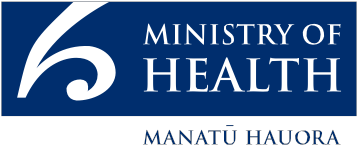  This work is licensed under the Creative Commons Attribution 4.0 International licence. In essence, you are free to: share ie, copy and redistribute the material in any medium or format; adapt ie, remix, transform and build upon the material. You must give appropriate credit, provide a link to the licence and indicate if changes were made.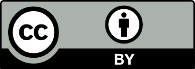 ContentsIntroduction	1Purpose	1Scope	1Commencement	1Exemptions	1Contact	1Roles and responsibilities	2Definitions	3Managing entity	5General	5Facilities	5Equipment	6Radiological procedures	7Occupational and public dose monitoring	7Accident prevention and mitigation	8Calibration and dosimetry	8Quality assurance	9Local rules and protocols	9Records	10Radiation safety plan	11Training	12Practitioner	13General	13Multiple practitioners	13Justification	13Reducing radiation doses to patients	14Reducing occupational radiation doses	14Reducing radiation doses to the public	15Other parties	16Manufacturer/supplier	16Radiation worker	16Servicing engineer	17AppendicesAppendix 1: Equipment	18Appendix 2: New equipment	21Appendix 3: Dose limits	25Appendix 4: Safety assessments	26Appendix 5: Cross-reference to Radiation Safety Act 2016	27Submission form	29IntroductionPurposeThis Code of Practice for Diagnostic and Interventional Radiology (code) is issued by the Director for Radiation Safety (the Director) under section 86 of the Radiation Safety Act 2016 (the Act). Its purpose is to set out the technical requirements necessary to comply with the fundamental requirements in sections 9 to 12 of the Act. Appendix 5 sets out cross-references between clauses in this code and those fundamental requirements. The requirements in this code do not limit the general nature of the fundamental requirements.ScopeThis code applies to all activities associated with radiological equipment used for radiographic, fluoroscopic or image-guided interventional procedures but excluding intra-oral and panoramic dental procedures. Activities can include the manufacture, possession, control, management, use, transport, storage, export, sale, supply and disposal of equipment.Compliance with the code does not imply compliance in related areas such as health practitioner clinical competence, occupational safety, hazards in the workplace, resource management and transport of hazardous substances.CommencementThis code comes into force on 7 March 2017.ExemptionsThe Director may exempt a person from a provision in the code under section 86(3) of the Act if satisfied that:a)	it is not practicable in the circumstances for the person to comply with the provisionb)	the fundamental requirement to which the provision relates will still be achieved (see Appendix 5 for details of the fundamental requirements of the Act to which clauses in the code relate).ContactThe Director’s contact details are:Roles and responsibilitiesThe following individuals and bodies have roles and responsibilities in relation to this code.Managing entity – the legal entity that manages or controls radiation sources. This could be, for example, a district health board, company, partnership, trust or individual person. The managing entity is responsible for setting up and implementing the technical and organisational requirements for the protection and safety of the practices and sources for which they hold a source licence.Manufacturer/supplier – the person who designs, manufactures, produces, constructs, assembles, installs, distributes, sells, exports or imports radiological equipment and develops software that could influence the delivery of the medical exposure.Medical physicist – an individual with specialist education and training in the concepts and techniques of applying physics in medicine who holds a use licence under section 21 of the Act in one or more of the specialties of medical physics.Practitioner – the individual who oversees, justifies and optimises radiological procedures. Clauses 6 and 22 apply if these functions are split between multiple practitioners. Depending on the activities they perform, a practitioner may also be classified as a radiation worker.Radiation worker – any individual who is subject to occupational exposure in the course of their work. Depending on the activities they perform, a radiation worker may also be classified as a practitioner.Servicing engineer – a person who has expertise in installing, servicing and maintaining X-ray equipment. Although this person’s activities will normally require them to hold a user licence under the Act, such a licence is granted on the basis that the person can safely use the equipment. Their competence as a servicing engineer must be separately assessed by the managing entity.Ethics Committee – the committee that approves programmes of biomedical research, including, in particular, the justification of medical exposure of volunteers as part of that programme.DefinitionsDefined terms are identified in bold and have the following meanings.Accident – any unintended event, including operating error, equipment fault or other mishap, the consequences or potential consequences of which are not negligible from the point of view of protection and safety, including (without limitation): exposure of the wrong individual, tissue or organ; substantially greater exposure than intended; inadvertent exposure of the embryo or foetus; severe radiation injuries involving ulceration and necrosis; and fault of radiological equipment, failure of software or system failure, or error, mishap or other unusual occurrence with the potential for subjecting a patient to a medical exposure that is substantially different from what was intended.Ancillary equipment – equipment other than radiological equipment or protective equipment that has an impact on the successful outcome of a radiological procedure such as automatic film processors, printers, image receptors, view boxes and equipment used for digital image display.Comforter/carer – a person who voluntarily helps other than occupationally in the care, support and comfort of a patient undergoing a radiological procedure.Controlled area – an area in which specific protection measures and safety provisions are or could be required for controlling exposures in normal working conditions, and preventing or limiting the extent of potential exposures.Diagnostic reference level – typical dose for a specified radiological procedure established by the Director.Dose limit – limits on effective dose and equivalent dose specified in Appendix 3.Effective dose – the tissue-weighted sum of equivalent doses in all specified tissues and organs of the body.Equivalent dose – the radiation-weighted dose in a tissue or organ of the body.Facility – the location at which radiological and ancillary equipment is installed, used, handled or stored.In-room protective device – device or equipment to reduce exposure to radiation but not worn on the person such as ceiling-suspended protective screens, protective lead curtains, mobile shields and disposable protective drapes.Justify – determine that the expected benefits to individuals and to society from a radiological procedure outweigh the harm resulting from that procedure. Justifies, justified and justification have corresponding meanings.Medical exposure – exposure to ionising radiation experienced by patients for the purposes of medical or dental diagnosis, by comforters/carers while providing care, support, or comfort to patients undergoing radiological procedures, and by volunteers in a programme of biomedical research.Occupational exposure – exposure to ionising radiation experienced by radiation workers during the course of their work.Optimise – reduce the magnitude of individual doses, the number of individuals exposed and the likelihood of exposure so that they are as low as reasonably achievable. Optimises, optimised and optimisation have corresponding meanings.Personal protective equipment – equipment worn on the person to reduce exposure to radiation such as protective aprons, organ shields, protective eye-wear and protective gloves.Potential exposure – prospectively considered exposure that is not certain to be delivered but that may result from anticipated operational occurrence or accident at a source or due to an event or sequence of events of a probabilistic nature, including equipment faults and operating errors.Primary shielding – 2 mm lead equivalence.Protection and safety – the protection of people against exposure to ionising radiation, the safety of radiation sources, the prevention of accidents and the mitigation of consequences of accidents if they do occur.Protective equipment – personal protective equipment and in-room protective devices.Public exposure – exposure to ionising radiation experienced by a member of the public but excluding any occupational exposure or medical exposure.Radiation worker – any individual who is exposed to radiation in the course of their work.Radiological equipment – equipment used for the production of X-rays, including its associated software.Radiological procedure – a procedure involving the use of radiological equipment for radiography, fluoroscopy or image-guided intervention but excluding intra-oral or panoramic dental procedures.Secondary shielding – 1.5 mm lead equivalence in X-ray rooms where computed tomography equipment is performed, 18 mm gypsum plasterboard equivalence in all X-ray rooms where mammography or dual energy X-ray absorptiometry is performed and 1.0 mm lead equivalence for all other X-ray rooms.Supervised area – an area other than a controlled area in which occupational exposure conditions need to be kept under review, even though specific protection measures or safety provisions are not normally needed.Typical dose – the median or average of the doses for a representative sample of relatively standard-sized patients, at clinically acceptable image quality.Volunteer – an individual who is subject to medical exposure as part of a programme of biomedical research.X-ray room – any room used principally for the purpose of undertaking radiological procedures.Managing entityGeneralThe managing entity must:assume overall responsibility for protection and safety at the facilityensure that any delegation of the responsibility in clause 1(a) is fully documented and the delegate is authorised, capable and resourced sufficiently to carry out those delegationsestablish a management system that enhances protection and safety by:effectively integrating protection and safety into the overall management system of the organisationmaking a commitment to protection and safety from the highest level of management at the facility, including by providing all required resourcespromoting continuous improvement and a safety cultureensure that:all activities associated with radiological equipment are justified and optimiseddose limits are not exceeded as a result of those activities.FacilitiesThe managing entity must:provide facilities that are sited, located, designed, manufactured, constructed, assembled, commissioned, operated, maintained and decommissioned in accordance with good engineering practice, minimising the need to rely on administrative controls and personal protective equipment for protection and safetyshield all X-ray rooms by either:satisfying the requirements for primary shielding in all areas that can be exposed to the primary radiation beam and the requirements for secondary shielding for all other doors, walls, ceilings, floors and other material constructions in the room, orin consultation with a medical physicist, ensuring that expected doses to any person are as low as reasonably achievableensure that no access door can be exposed to the primary X-ray beamin consultation with a medical physicist, verify and document the adequacy of the structural shielding of new facilities before clinical use, when the intended use of a room changes, radiological equipment is upgraded, underlying procedures or patient workload changes, or surrounding room occupancy is altereddesignate and physically delineate:as controlled areas, all X-ray roomsas controlled areas, any other areas if specific protection measures and safety provisions are or could be required for controlling exposures in normal working conditions, and preventing or limiting the extent of potential exposuresas supervised areas, any areas not already designated as controlled areas if occupational exposure conditions need to be kept under review, even though specific protection measures or safety provisions are not normally needederect and maintain prominently displayed signs in appropriate languages and/or warning lights:prohibiting unauthorised entry to controlled areas and supervised areaswarning of the possibility of X-ray exposures at all points of uncontrolled access to controlled areas and supervised areasin areas that patients may be in (including waiting rooms and change cubicles), requiring patients who are to undergo a radiological procedure to notify staff if they are or may be pregnantprovide an operator console for X-ray rooms that:is shielded so that no further protection is required for the operatorenables the operator to clearly observe and communicate with the patient at all times during the radiological procedureprovides the same level of protection in the viewing window as is provided for the rest of the consoleprovide for the proper display and interpretation of radiographs and, if film radiography is performed, for the proper processing of films.EquipmentThe managing entity must, in consultation with a medical physicist:provide, maintain, test and regularly service radiological equipment, protective equipment and ancillary equipment so that it:is fit for its intended purposefulfils its design requirements for protection and safetyensure that:radiological equipment satisfies the requirements in Appendix 1radiological equipment obtained after the date of commencement of this code also satisfies the requirements in Appendix 2protective equipment retains its shielding integritythe protective value of protective equipment is clearly displayed on the equipmenttake all reasonable steps to prevent damage or unauthorised access to, or loss of radiological equipmentrelinquish management and control of radiological equipment only to people who are authorised to assume management and control under the Radiation Safety Act 2016.Radiological proceduresThe managing entity must prevent radiological procedures for any purpose other than medical diagnosis or biomedical research.For each radiological procedure, the managing entity must ensure that:a practitioner is appointed to take overall responsibility for protection and safetya practitioner justifies and optimises the procedureany practitioners performing functions under clause 5(a) and (b) are:appropriately specialised and qualified and have continuing education and training to competently perform those functionsauthorised by the managing entity in respect of the specific radiological equipment to be usedpermitted to perform those functions under the Health Practitioners Competence Assurance Act 2003 and licensed as necessary under the Radiation Safety Act 2016.If the performance of functions under clause 5(a) and (b) involves more than one practitioner for a single radiation procedure, the managing entity must assign roles and issue communication protocols to ensure that:all practitioner obligations in clauses 21–31 are fully assignedeach practitioner understands which of those obligations they are required to perform.Occupational and public dose monitoringThe managing entity must assess occupational and public exposures in consultation with a medical physicist:for occupational exposures, either:by continuously monitoring individual occupational exposures to all radiation workers who usually work in controlled areas or who may receive a dose exceeding 10 percent of the dose limits, orif individual monitoring under clause 7(a)(i) is inappropriate, inadequate or not feasible, under a programme of workplace monitoringfor public exposures, by establishing and implementing a monitoring programme.The managing entity must:set investigation levels for occupational dosesinvestigate doses that exceed those investigation levelsprovide radiation workers with access to records of their occupational exposure under clause 7(a)(i) or the results of the workplace monitoring programme under clause 7(a)(ii).maintain records of all monitoring for 10 yearspromptly notify the Director if a dose limit is exceeded.To satisfy the monitoring requirement in clause 7, the managing entity must only use an external service or internal capability if that service or capability:returns results of monitoring to the managing entity within 20 working days of receiving all necessary raw informationis capable of assessing personal dose equivalent at a depth appropriate to the application, Hp(d) for individual monitoring and ambient dose equivalent, H*(10) for area monitoringis otherwise approved by the Director.Accident prevention and mitigationThe managing entity must:take all practicable steps, including defence in depth, to minimise the likelihood of accidentstake timely action to mitigate the consequences of any accident that does occurpromptly investigate any accident including by:calculating or estimating doses received by, and if applicable the dose distribution within, any persondetermining corrective actions required to prevent a recurrenceimplement all corrective actions identified in clause 10(c)(ii)keep a written record of the accident, including the:causecalculations made under clause 10(c)(i)corrective actions identified under clause 10(c)(ii)details of the implementation of corrective actions under clause 10(d)promptly notify the Director if the accident results in a significant unintended or accidental exposure.Calibration and dosimetryThe managing entity must ensure that all dosimeters used for dosimetry of patients and for the measurement of the physical parameters of radiological equipment are calibrated at least every two years and that such calibrations are traceable to a standards dosimetry laboratory.The managing entity must ensure that dosimetry of patients is performed and documented by or under the supervision of a medical physicist using calibrated dosimeters and following internationally accepted or nationally accepted protocols, including dosimetry to determine typical doses to patients for:diagnostic procedures that are commonly performedbroad types of image-guided interventional procedures that are commonly performed.Quality assuranceWith the active participation of medical physicists and practitioners, the managing entity must establish a comprehensive programme of quality assurance commensurate with the risks, including:measurements of the physical parameters of radiological equipment made by, or under the supervision of, a medical physicist:at the time of acceptance and commissioning of the equipment prior to its clinical use on patientsperiodically thereafterafter any major maintenance procedure that could affect protection and safety of patientsafter any installation of new software or modification of existing software that could affect the protection and safety of patientsquality control tests on other equipment, devices or facilities that have an impact on the successful outcome of the radiological procedurethe establishment of tolerance limits for the physical parameters mentioned in clauses 13(a) and (b), and the implementation of corrective actions if measured values fall outside those tolerance limitsverification of the appropriate physical and clinical factors used in radiological proceduresperiodic repeat and reject analysisroutine maintenance of radiological equipment and other equipmentperiodic checks of the calibration and conditions of operation of dosimetry equipment and monitoring equipmentregular review of the results of patient dosimetry surveys, including by:comparing them with diagnostic reference levelsimplementing corrective actions (including a review of imaging procedures) if typical actual doses exceed the diagnostic reference levels, or if typical doses fall substantially below those levels and the exposures do not yield the expected medical benefitsregular internal or external independent audits are made of the programme of quality assurance for medical exposures.Local rules and protocolsThe managing entity must maintain and publish written protocols:to establish appropriate communication between individuals involved in the referral of patients and the justification and authorisation of procedures to ensure that the benefits of those procedures exceed the detrimentto correctly identify patients and the procedures they are to undergoto ensure the timely reporting of incidentsto report equipment faultsto minimise unnecessary irradiation of embryo/foetusfor operating parameters specific for each piece of radiological equipment to be used for common diagnostic radiological procedures, including size-specific written protocols for childrenfor possibly pregnant stafffor all quality control tests, including frequency and tolerance limitsfor monitoring of staff doses and investigation of doses that exceed investigation levelsfor the conduct and frequency of the independent audit required by clause 13for the conduct and frequency of the radiological review required by clause 17to ensure staff use protective equipment when structural shielding and administrative controls alone cannot afford the required level of occupational radiation protection.RecordsThe managing entity must maintain adequate records of:shielding in X-ray rooms, including the medical physicist’s report on the adequacy of that shieldingan accurate inventory of all radiological equipment, including:its locationdetails and unique identifying informationa record of maintenance for each item, including a fault log and remedial actions taken (interim and subsequent repairs), and the results of testing before an item is reintroduced to clinical usereports from service engineersreports from workers identifying circumstances that could affect compliancethe results of the quality assurance programmethe radiation safety planmedical exposure as follows:for diagnostic radiology, information necessary for retrospective assessment of doses, including the number of exposures and the duration of fluoroscopic radiological proceduresfor image-guided interventional procedures, information necessary for retrospective assessment of doses, including the duration of the fluoroscopic component and the number of images acquiredexposure records for volunteers subject to medical exposure as part of a programme of biomedical researchreports on investigations of unintended and accidental medical exposuresoccupational dose monitoring programmepublic dose monitoring programmedecisions regarding protection and safetyexemptions from this code granted under section 86(3) of the Act.Radiation safety planThe managing entity must prepare and maintain a radiation safety plan that:shows how the requirements of the Act and this code will be complied withclearly defines the roles and responsibilities of staff, including a well-defined reporting structurerecords training details for all practitioners and radiation workerssets out local rules and protocolscontains records or references records required in this codesatisfies the safety assessment requirements in Appendix 4 in any case where computed tomography equipment is used.The managing entity must periodically perform a radiological review, including a review and update of the radiation safety plan and an investigation and critical review of the current practical application of the radiation protection principles of justification and optimisation.The radiological review must take into account:the outcome of the previous radiological reviewthe report of the independent audit of the quality assurance programmelessons learnt from past accidents and incidentsresults of updated safety assessmentsreviews of supervised areas as required by clause 2(e)(iii)results of occupational dose monitoring programme.In respect of any activities involving the use of radiological equipment for computed tomography, the managing entity must:conduct and document a safety assessment that satisfies the requirements in Appendix 4review and, if appropriate, update the safety assessment to ensure the technical specifications or conditions of use continue to be met when:significant modifications to the facility or to its operating procedures or maintenance procedures are envisagedsignificant changes occur on the site that could affect the safety of the facility or of activities on the siteinformation on operating experience, or information about accidents and other incidents that could result in exposures, indicates that the current assessment might be invalidany significant changes in activities are envisagedany relevant changes in guidelines or standards have been made or are envisaged.TrainingThe managing entity must:ensure that all practitioners and radiation workers:are appropriately specialised and qualified and have continuing education and training so that they can perform their duties competentlyreceive adequate information on health risks due to occupational exposure in normal operation, anticipated operational occurrences and accident conditionsunderstand their roles, responsibilities and functions as they relate to protection and safetyprovide workers who could be involved in an emergency with appropriate information and instruction/training and periodic retraining for protection and safetycommunicate decisions regarding protection and safetyprovide radiation workers who may enter controlled areas or supervised areas, or who may undertake emergency duties, with appropriate information on risk to the embryo/foetus due to exposure of a pregnant woman, and on the importance of advising the managing entity if the worker thinks she may be pregnant.PractitionerGeneralThe practitioner must:assume overall responsibility for protection and safety related to radiological procedurescomply with local rules and protocols issued by the managing entityreport any faults or other irregularities to the managing entity using the protocol issued by the managing entityonly use radiological equipment that is fit for its purpose, the most appropriate available and designed for its purposestop using equipment if there is a fault that adversely affects protection and safetyreport accidents to the managing entity using the protocol issued by the managing entitymaintain appropriate patient details and medical records for radiological procedures, which are adequate to allow the patient dose to be retrospectively assessed if required.Multiple practitionersIf the oversight, justification and optimisation of a radiological procedure involve more than one practitioner, then each practitioner must:carry out the responsibilities assigned to them under clause 6comply with protocols issued by the managing entity under clause 6.JustificationIf a radiological procedure involves the possibility of a significant dose to an embryo/ foetus of a woman of childbearing age, the practitioner must make reasonable inquiries into the possibility of pregnancy.Before starting a radiological procedure, the practitioner must determine that the expected benefits to the individual and to society outweigh the harm (including radiation detriment). They must take into account, in particular for patients who are paediatric, asymptomatic or possibly pregnant:the appropriateness of the requestthe urgency of the radiological procedurethe characteristics of the medical exposurethe characteristics of the individual patientrelevant information from the patient’s previous radiological procedures and clinical historyrelevant national or international referral guidelinesClause 24 does not apply to radiological procedures justified by the Ethics Committee as part of an approved health screening programme.If the procedure involves an asymptomatic individual for early detection of disease (but not as part of an approved health screening programme), the practitioner must inform the patient in advance of the expected benefits, risks and limitations of the procedure.The practitioner must ensure that no person incurs a medical exposure as a carer or comforter unless they have received, and have indicated they understand, relevant information on the radiation risks.Reducing radiation doses to patientsThe practitioner must keep doses arising from medical exposure as low as reasonably achievable by:selecting radiological equipment that is fit for its purpose, the most appropriate available and designed for its purposecorrectly identifying the patient and the procedurestrictly limiting patient exposure to the area of clinical interest by collimation of the beam (radiography, mammography, fluoroscopy and image-guided interventional procedures) or by choosing appropriate scan parameters (computed tomography)shielding radiosensitive organs that may be exposed when appropriateminimising the need for repeat proceduresadopting equipment settings and features issued for the procedure by the managing entity or, if no such factors have been issued, applying settings and features that keep the dose to the patient as low as reasonably achievable consistent with obtaining the desired diagnostic information for which the procedure was undertakenapplying the following dose constraints:5 millisieverts (mSv) per event for adult comforters and carers1 mSv per event for child or pregnant comforters and carerssuch level as may be set by the Ethics Committee for volunteers.Reducing occupational radiation dosesThe practitioner must keep doses arising from occupational exposure as low as reasonably achievable by:if the radiological procedure is to take place outside an existing controlled area, designating and physically delineating a temporary controlled arearestricting access to the controlled area (whether declared under clause 2(e) or under clause 29(a)) to only those who need to be presentfor those radiological procedures where staff do not need to be in the controlled area during an exposure, requiring all attending staff to position themselves in the appropriately shielded areasusing comforters/carers in preference to radiation workers if a patient needs to be held or comforted during a radiological procedureensuring no radiation worker is exposed to the primary radiation beamusing protective equipment in any case where shielding in a controlled area is insufficient to keep doses arising from occupational exposure as low as reasonably achievablemaintaining barriers and shielded doors in a closed or protected position during exposures.Reducing radiation doses to the publicThe practitioner must keep doses arising from public exposure as low as reasonably achievable by:preventing access to controlled areas by members of the public during a radiological procedure unless their presence is necessary as a comforter/carer.Other partiesManufacturer/supplierThe manufacturer/supplier of radiological equipment must:supply well-designed, -manufactured and -constructed radiological equipment that:provides for protection and safety in accordance with the requirements of this codemeets engineering, performance and functional specificationsmeets quality standards appropriate to the significance of systems and components, including software, for protection and safetyprovides clear displays, gauges and instructions on operating consoles in appropriate languagesprovide information in appropriate languages on the proper installation and use of the radiological equipment and on its associated radiation risks, including performance specifications, instructions for operating and maintenance, and instructions for protection and safetysupply all radiological equipment with all appropriate radiation protection tools as a default, rather than as optional extras.The manufacturer/supplier must make suitable arrangements with managing entities to share information on use and operating experience that may be important for protection and safety.Radiation workerAll radiation workers must:follow any applicable rules and procedures for protection and safetyproperly use monitoring equipment and protective equipmentcooperate with the managing entity over protection and safetyprovide information to the managing entity about protection and safetyabstain from any wilful action contravening this codeaccept information, instruction and training in protection and safetyreport circumstances that could adversely affect protection and safety.Servicing engineerThe servicing engineer must:install and service radiological equipment competently so that it complies with the requirements in clause 3cooperate with the managing entity to ensure that radiological equipment cannot be used clinically while it is being installed or servicedon completion of installation or servicing and before any clinical use of the equipment:provide a written report to the managing entity describing the equipment fault (if any), the work done, parts replaced, adjustments made and any changes that may affect protection and safetycollaborate with the managing entity and medical physicists to ensure necessary quality control tests are completed successfully.Appendix 1: EquipmentGeneral radiographyThese requirements apply to all radiological equipment used in diagnostic radiology and image-guided interventional procedures. This radiological equipment requires:total filtration in the incident primary X-ray beam greater than 2.5 mm aluminium equivalenceleakage radiation at 1 metre from the focus less than 1 milligray per hour at every rating specified by the manufacturer for that tube in that housingmisalignment of each edge of the visually defined light field with the respective edge of the X-ray field less than 1.5 percent of the focus to image distance (FID)centre of the X-ray beam and indicated centre of the light beam less than 1.5 percent of the FIDminimum luminance of the light field greater than 100 luxX-ray beam collimated to either a rectangular cross-section congruent with that of the image receptor being used, or a circular cross-section that inscribes the X-ray image detector being usedcentre of the X-ray beam and indicated centre of the light beam accurate to within 1.5 percent of the distance from the focus to the point on the illuminated surface at which it appearsscale stating the X-ray beam dimensions at each focus-image receptor distance to within 1.5 percent of actual dimensionsmisalignment of the edges of the X-ray field with the image receptor less than 2 percent of the FIDautomatic collimation allowing fields smaller than the whole image receptorX-ray beam outside the active area of the image receptor less than 2 percent of the FIDfor fixed X-ray equipment, means to indicate distances from the focus to the receptor accurate to within 10 mmfor mobile and portable X-ray equipment, retractable tape mounted on the X-ray tube head assembly to measure the distance from the focus to the end of the extended tape is indicated to within 10 mmfocus-skin distance (FSD) not less than 400 mmexposure device with timer capable of exposure times of less than 20 millisecondsexposure device providing actual time within 10 percent of the set time when the set time is 0.2 seconds or greater with a difference in successive exposures less than 10 percentminimum response time of the automatic exposure control device (AEC) with the appropriate chamber selected for the X-ray projection less than 10 milliseconds for multi-phase, medium and high frequency X-ray machinesAEC installed which can be set to terminate the exposure after a time no greater than 6 seconds, or after an exposure of no more than 600 milliampere second (mAs), whichever is the lesserfor digital radiography and computerised radiography, an AEC device to control exposures such that the recorded receptor dose varies within 20 percent when the patient thickness, peak kilovoltage peak (kVp) and milliampere (mA) are varied over their normal clinical ranges for which the X-ray machine is usedX-ray tube output within the range 25–80 microgray (µGy )per mAs at 80 kV and total filtration of 2.5 mm AluminiumX-ray tube output coefficient of variation less than 0.1 for 5 or more consecutive exposures at the same settingX-ray tube output linear within 10 percent between two mA, mAs or exposure time settings that do not differ by more than a factor of 4X-ray tube voltage within 5 percent of the indicated value over the range of kilovoltage (kV), time, current and mAs settings for which the X–ray machine is normally used.Digital radiographyThese requirements apply if the radiological equipment is digital. This radiological equipment requires:exposure index calibration correct and reproducible to an accuracy within 20 percentexposure index correlation to detector dose within 5 percent across the clinical range to at least 20 µGyimages free from artefacts from ghosting of previous images, loss of visually detectable pixels or any artefact that could be reasonably misinterpreted as a clinical featuredigital image optimally recorded, processed, transferred and displayed to minimise the loss of clinically observable contentdeviation from mean signal transfer property-corrected region of interest of less than 20 percent gross non-uniformityautomatic exposure control target dose less than 5 µGy for standard image resolution using manufacturer’s phantom and setup conditionsspatial resolution more than 2.4 lp/mm for up to 5 µGy and more than 2.8 lp/mm for up to 10 µGy.Computed radiographyThese requirements apply to all radiological equipment used for computed radiography. This radiological equipment requires:an indication of the X-ray dose to the image receptor after each exposureexposure index accurate to within 20 percent of the image receptor kinetic energy released per unit mass in air (air kerma) under expected exposure conditionsstandard image receptor air kerma greater than 8 µGyimages free from artefacts from ghosting of previous images, loss of visually detectable pixels or any artefact that could be reasonably misinterpreted as a clinical featureexposure index correlation to detector dose within 5 percent across the clinical range to at least 20 µGyscaling error less than 4 percentspatial resolution more than 2.4 lp/mm for up to 5 µGy and more than 2.8 lp/mm for up to 10 µGy.Computed tomographyThese requirements apply to all radiological equipment used for computed tomography (CT). This radiological equipment requires:deviation of CT dose index free-in-air less than 20 percent from manufacturer’s specificationaccuracy of CT dose index free-in-air less than 20 percent of indicated dosemeasured geometric efficiency within 10 percent of the manufacturer’s specificationdisplay on operator’s console if the geometric efficiency is less than 70 percent of manufacturer’s specificationCT number of water in region of interest between minus 4 and 4deviation of noise within 10 percent of the specified valuedeviation of CT number from central value less than 6 hounsfield units for a water phantom up to 20 cm in diametercentre of z-axis dose profiles less than 2 mm from the transverse laserspatial resolution less than 10 percent deviation from manufacturer’s specification.Fluoroscopy and angiographyThese requirements apply to all radiological equipment used for fluoroscopy and angiography. This radiological equipment requires:maximum entrance surface dose rate not exceeding 50 mGy per minute or 100 mGy per minute in high dose rate modefluoroscopic image receptor entrance dose rate not greater than 120 uGy per minute (less than 14 cm field size), 90 uGy per minute (14 to 23 cm field size) and 60 uGy per minute (greater than 23 cm field size) when 2.5 mm copper is added to the beam and the measurements are made at approximately 90 kVpmaximum dose per frame at the image intensifier input face less than 0.2 uGy (field size not less than 17 cm) or 0.4 uGy (field size less than 17 cm)displayed air kerma area product or patient dose accurate to within 35 percent of measured valuesmatching of radiation field area within 20 percent of displayed field areafluoroscopic contrast sensitivity at 70 kVp within 5 percent (or a 10 mm detail) and 15 percent (for a 1 mm detail)minimum FSD greater than 350 mm.MammographyThese requirements apply to all radiological equipment used for mammography. This radiological equipment requires:kVp accurate and reproducible to within 1 kV from the indicated kV.Appendix 2: New equipmentGeneralThese requirements apply to all radiological equipment used in diagnostic radiology and image-guided interventional procedures. This radiological equipment requires:means to detect immediately any malfunction of a single component of the system that may lead to an inadvertent under-exposure or over-exposure of the patient or exposure of staff so that the risk of any unintended or accidental medical exposure is minimisedmeans to minimise the frequency of human error and its impact on the delivery of unintended or accidental medical exposurehardware and software controls that minimise the likelihood of unintended or accidental medical exposuresoperating parameters for radiation generators, such as the generating tube potential, filtration, focal spot position and size, source-image receptor distance, field size indication and either tube current and time or their product, that are clearly and accurately shownradiation beam control mechanisms, including devices that indicate clearly (visually and/or audibly) and in a fail-safe manner when the beam is ‘on’X-ray tubes with inherent and added filtration adequate to remove low-energy components of the X-ray beam, which do not provide diagnostic informationcollimating devices to define the radiation beam; in the case of a light beam diaphragm, the light field should align with the radiation fieldwith the exception of mammography and computed tomography equipment, diagnostic and interventional X-ray equipment that is fitted with continuously adjustable beam collimating devices. Such devices allow the operator to limit the area being imaged to the size of the selected image receptor or the region of interest, whichever is the smallerwhen preset protocols are provided, technique factors that are readily accessible and modifiable by adequately trained personneldesign of the X-ray tube to keep radiation leakage as low as reasonably achievable and not exceeding 1 mGy in an hour measured at 1 metre from the focal spot.RadiographyThese requirements apply, in addition to the general equipment requirements, to all radiological equipment used in radiography. This radiological equipment must:provide devices that automatically terminate the irradiation after a preset time, tube current–exposure time product, or dose to the automatic exposure control (AEC) detector, or when the ‘dead man’ hand switch is releasedincorporate AEC systems in radiographic units where practicable. Such AEC systems must be able to compensate for energy dependence, patient thickness and dose rate, for the expected range of clinical imaging conditions, and must be suited to the type of image receptor being used, whether film/screen or digitalinclude indications or displays of the air kerma product and/or incident air kerma for all new equipment commissioned after the date of commencement of this code.Computed tomographyThese requirements apply, in addition to the general equipment requirements, to all radiological equipment used for computed tomography (CT). This radiological equipment requires:console display of all CT parameters that directly influence the image acquisition (these may be displayed over a number of screens)console display of estimated volume CT air kerma index and CT air kerma-length product for the procedure or image acquisitionoperator alert if exposure factors are set too high (usually expressed in terms of the volume CT air kerma index and/or the CT air kerma-length productmeans for dose modulation (rotational and z-axis), and means for selection of noise index or equivalenta comprehensive range of beam widths and pitches and other ancillary devices, eg, dynamic collimation, to keep ‘over ranging’ in CT as low as reasonably achievable by facilitating the appropriate choice of beam width and pitch to limit patient dose while maintaining diagnostic image qualityreconstruction algorithms that result in dose reduction without compromising image quality, such as iterative reconstruction algorithmsa range of selectable tube potentials, tube current–exposure time products, and filters to facilitate the optimisation of protocols, especially for children.MammographyThese requirements apply, in addition to the general equipment requirements, to all radiological equipment used for mammography. This radiological equipment requires:various anode and filter combinationscompression and immobilisation capabilitiesmagnification viewsdisplay on the console of a dose index, for example, incident air kerma or mean glandular dosean image receptor or image receptors to accommodate all breast sizes.FluoroscopyThese requirements apply, in addition to the general equipment requirements, to all radiological equipment used for fluoroscopy. This radiological equipment requires:a device that energises the X-ray tube only when continuously depressed (such as an exposure footswitch or ‘dead man’ switch)indications or display (both at the control console and on monitors) of the elapsed time, air kerma area product, and cumulative reference air kermaautomatic brightness control (ABC) or automatic dose rate control (ADRC)pulsed fluoroscopy and pulsed image acquisition modesthe capture and display of the last acquired frame (‘last image hold’)interlocks that prevent inadvertent energising of the X-ray beam when the image detector is removed from the imaging chainthe capability to deactivate the exposure footswitch between casesa timer and an alarm that sounds at the end of a preset interval (typically 5 minutes).The following additional requirements apply if the radiological equipment is used for image-guided interventional procedures. This radiological equipment requires:X-ray tubes that have high heat capacities to enable operation at high tube currents and short timesa radiation generator with capability of at least 80 kilowatts (kW) of powera radiation generator with a large dynamic range of tube current and tube potential (to minimise the pulse width necessary to accommodate differences in patient attenuation)for paediatric work:a radiation generator that supports an X-ray tube with a minimum of three focal spotsan anti-scatter grid that is removablean image acquisition frame rate that extends up to at least 60 frames per second for small childrena real-time display of air kerma area product and cumulative reference air kermaimaging detectors that allow different fields of view (magnification) to improve spatial resolutionautomatic collimationdual-shape collimators incorporating both circular and elliptical shutters to be used to modify the field for collimation along cardiac contourssystem-specific variable filtration in the X-ray beam that is applied according to patient attenuation (often as part of the ADRC system)selectable dose per pulse and selectable number of pulses per secondwedge filters that move automatically into the field of view to attenuate the beam in areas where there is no tissue and thus no need for imagingpossibly, means for manipulation of diaphragms while in ‘last image hold’the option of the automatic display of the last acquired image rundisplay and recording in a dose report in digital format of the following parameters:reference air kerma ratecumulative reference air kermacumulative air kerma area productcumulative time of fluoroscopycumulative number of image acquisitions (acquisition runs and frames per run)integrated reference air kermaoption for digital subtraction angiography‘road mapping’ (a technique used for navigation of the catheter or wire in endovascular procedures).DigitalThese requirements apply in addition to any other equipment requirements if the radiological equipment is digital. This radiological equipment requires:real-time dose display and end-of-case dose report (radiation dose structured report (RDSR), DICOM object), including export of dose metrics for the purpose of DRLs and individual patient dose calculationconnectivity to RIS/PACS.PaediatricThese requirements apply in addition to any other equipment requirements if the radiological equipment is used for performing diagnostic and interventional radiology procedures on children. This radiological equipment requires:capability of very short exposure times for radiographyspecifically designed AEC systems‘paediatric modes’ for the automatic brightness and/or dose rate control systems in fluoroscopy and image-guided interventional procedurespaediatric protocols for CT.Appendix 3: Dose limitsOccupational exposureFor occupational exposure of workers over 18 years of age, the dose limits for ionising radiation are:an effective dose of 20 millisieverts (mSv) per year averaged over 5 consecutive years (100 mSv in 5 years) and of 50 mSv in any single year, oran equivalent dose to the lens of the eye of 20 mSv per year averaged over 5 consecutive years (100 mSv in 5 years) and of 50 mSv in any single year, oran equivalent dose to the extremities (hands and feet) or the skin of 500 mSv in a year.For occupational exposure of people aged 16–18 years who are being trained for employment involving radiation, and for exposure of students aged 16–18 years who use ionising radiation sources in the course of their studies, the dose limits are:an effective dose of 6 mSv in a year, oran equivalent dose to the lens of the eye of 20 mSv in a year, oran equivalent dose to the extremities (hands and feet) or the skin of 150 mSv in a year.Public exposureFor public exposure, including exposure of an embryo or a foetus in a female worker, the dose limits for ionising radiation are:an effective dose of 1 mSv in a year, oran equivalent dose to the lens of the eye of 15 mSv in a year, oran equivalent dose to the skin of 50 mSv in a year.For public exposure, the effective dose may be higher than 1 mSv in a year, if so specified in regulations, provided that the average dose over 5 consecutive years does not exceed 1 mSv per year.Appendix 4:
Safety assessmentsSafety assessments must consider the following aspects:possible radiation risks – maximum possible radiological consequences of anticipated operational occurrences or with accidents in which no account was taken of the safety systems or protective measures in place to prevent thesesafety functions – functions necessary to be performed for the facility or activity to prevent or mitigate radiological consequences of normal operation, anticipated operational occurrences and accident conditionssite characteristics – natural and human-induced external events in the region that have the potential to affect the safety of facilities and activitiesprovisions for radiation protection – assessment of whether adequate measures are in place to control the radiation exposure of workers and members of the public within relevant dose limits and whether protection is optimisedengineering aspects – assessment of whether a facility or activity uses, to the extent practicable, structures, systems and components of robust and proven designhuman factors – assessment of whether personnel competencies, associated training programmes and the specified minimum staffing levels for maintaining safety are adequatelong-term safety – ensure that the safety assessment covers all stages in the lifetime of the facility or activity in which radiation risks are possible.Appendix 5: Cross-reference to Radiation Safety Act 2016As required by section 87(1) of the Radiation Safety Act 2016 clauses in this code apply to the fundamental requirements in sections 9–12 of the Act as follows:Submission formAdditional informationI am, or I represent an organisation that is, based in:	New Zealand		Australia		Other (please specify):      I am, or I represent, a: (tick all that apply)	District health board		Private health provider		Professional body		Other institution, eg, university		Health practitioner		Member of the public	Other (please specify):      PrivacyWe may publish submissions on the Ministry’s website. If you are submitting as an individual, we will automatically remove your personal details and any identifiable information.If you do not want your submission published on the Ministry’s website, please tick this box:		Do not publish this submission.Your submission will be subject to requests made under the Official Information Act. If you want your personal details removed from your submission, please tick this box:		Remove my personal details from responses to Official Information Act requests.Please return this form to:Email:	mailto:orsenquiries@moh.govt.nz (including ‘radiology code’ in the subject line)or post:	Office of Radiation Safety, PO Box 3877, Christchurch 8140Consultation questionsThe Office of Radiation Safety is seeking comments on the following.Scope1.	The scope of the code relates to the use of X-rays for diagnostic and interventional radiology but excluding intra-oral and panoramic dental procedures, which will be the subject of a separate code (note this means that the dental use of cone beam CT is therefore included in this code). Is this appropriate?	Yes	NoIf no, please provide alternative suggestions for the scope of this code.Roles and responsibilities2.	Are the roles and responsibilities of key parties adequately described?	Yes	NoIf no, please provide details of parties that should/should not be included and any changes that should be made to the descriptions.Definitions3.	Are the definitions appropriate and comprehensive?	Yes	NoIf no, please provide suggestions for any new terms to be defined or changes to existing definitions.Managing entity obligations4.	a.	Are the subheadings within the ‘Managing entity’ section appropriate?	Yes	Nob.	Are there other changes you think are necessary to the obligations of the managing entity?	Yes	NoPlease provide any comments below.Practitioner obligations5.	a.	Are the subheadings within the ‘Practitioner’ section appropriate?	Yes	Nob.	Are there other changes you think are necessary to the obligations of the practitioner?	Yes	NoPlease provide any comments below.Other parties6.	a.	Are there other parties who should have defined responsibilities?	Yes	Nob.	Are there other changes you think are necessary to the obligations of other parties?	Yes	NoPlease provide any comments below.Additional comments7	a.	Was the information in this code appropriately presented?	Yes	Nob.	Was the information in this code easy to find?	Yes	Noc.	Are there any changes you would like to suggest?	Yes	Nod.	Are there circumstances that are not included in this code but should be? If yes, please provide more details in the comments box below.	Yes	Noe.	Is the information easily understood?	Yes	Nof.	Is there any other information or subject that should be included in this code?	Yes	NoPlease provide any comments related to your answers to 7(a)–(f) below.Office of Radiation Safety
PO Box 3877
Christchurch 8140Phone: 03 974 2358
Fax: 03 372 1015
Email: orsenquiries@moh.govt.nzSection in ActClauses in code9(1)1, 4–5, 21–279(2)1–3, 5–9, 11–22, 28–31, 339(3)1, 3, 7–9, 11–22, 28–31, 3310(1)3, 13–22, 31–3410(2)6–10, 20, 3310(3)3, 13–20, 31–34113123Your detailsThis submission was completed by:	(name)Address:	(street/box number)	(town/city)Email:Organisation (if applicable):Position (if applicable):